平成３０年５月１日全国紫明クラブ　会長　眞柴眞明第２３回　総会・例会のご案内講師：田中　澄憲　氏（たなか　きよのり）明治大学ラグビー部監督講演：『学生日本一への挑戦』日時平成３０年５月２２日（火）17:30受付開始、18:00開会会場明治大学校友会館【紫紺館４Ｆ】　千代田区神田小川町3-22３．内容　（１）総　会　18:00～18:30　（２）講演会　18:30～19:30　（３）懇親会　19:30～21:00会費男性：8,000円（２００９年以降に卒業された方は5,000円）女性：5,000円出欠のご返事メールかＦＡＸで５月１５日（火）まで連絡をお願いします。（ご連絡確認の為、欠席の方もご連絡をお願いいたします）メールアドレス：meiji.shimei@gmail.comF　A　X　　 ：0422-70-5491　へ送信下さい。（Ａ４サイズのまま）=====================================================================第２３回　総会・例会に『　出席　・　欠席　』会員名：　　　　　　　　（会社名：　　　　　　卒業年：　　学部：　　　　）同伴者：　　　　　　　　（会社名：　　　　　　卒業年：　　学部：　　　　）講演テーマ：　『　大学日本一への挑戦　』講　　師　：　田中　澄憲　氏（たなか　きよのり）明治大学ラグビー部　監督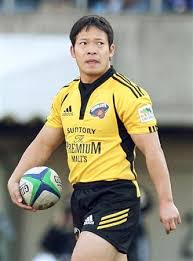 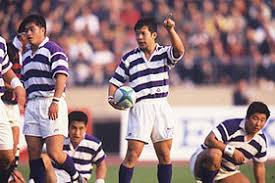 【講師略歴】1994年　明治大学入学。1997年　主将に就任1998年　サントリー入社2005年　サントリーサンゴリアス　主将に就任2010年　現役引退2012年　チームディレクター2017年　明治大学ラグビー部　ヘッドコーチ2018年　明治大学ラグビー部　監督